1.los siguientes datos corresponde a la bebida preferida por un grupo de deportistas de AntioquiaCompleta en la tabla las columnas faltantesRepresenta los datos en un histograma de frecuencias  En un diagrama circular 2.calcular las medidas de tendencia central en cada conjunto numéricoa.  Calcular la media aritmética, la mediana y la moda de la siguiente serie de     números: 5, 3, 6, 5, 4, 5, 2, 8, 6, 5, 4, 8, 3, 4, 5, 4, 8, 2, 5, 4.b.  Las puntuaciones obtenidas por un grupo en una prueba han sido: 15, 13, 16, 15, 19, 18, 15, 14, 18. Calcular la moda, la mediana y la media aritmética.c.  Las calificaciones de 36 alumnos en Matemáticas han sido las siguientes: 5, 2, 4, 9, 7, 4, 5, 6, 5, 7, 7, 5, 5, 8, 2, 10, 5, 6, 10, 4, 7, 6, 7, 3, 5, 6, 9, 6, 1, 4, 6, 3, 5, 5, 6, 7. Calcular la moda, la mediana y la media aritmética.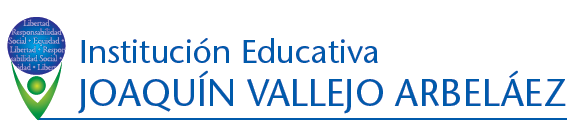 INSTITUCIÓN EDUCATIVA JOAQUÍN VALLEJO ARBELÁEZ INSTITUCIÓN EDUCATIVA JOAQUÍN VALLEJO ARBELÁEZ INSTITUCIÓN EDUCATIVA JOAQUÍN VALLEJO ARBELÁEZ INSTITUCIÓN EDUCATIVA JOAQUÍN VALLEJO ARBELÁEZ INSTITUCIÓN EDUCATIVA JOAQUÍN VALLEJO ARBELÁEZ Estudiante:Estudiante:Estudiante:Año: 2019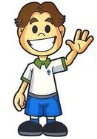 Área o asignatura: EstadísticaGrado: 8° 1 y 3°°Docente: María Célida Delgado STemaFecha de aplicaciónFecha de aplicaciónJornada: tarde        Sede: PrincipalBebidaFrecuencia absolutaFrecuencia relativaporcentajeagua15chocolate8leche10jugo20café5total